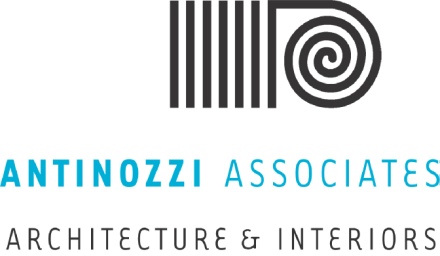 For Immediate ReleaseContact:	Catherine Halstead, Marketing Coordinator		Antinozzi Associates, PC		(203) 551-2441; chalstead@antinozzi.com Antinozzi Associates Features K-12 School Project Developments and MilestonesBridgeport, CT, March 3, 2021 – Despite the challenges that arose in 2020 which were felt throughout our industry, Antinozzi Associates was able to continue work on essential school building projects in Connecticut and Rhode Island. Our firm is grateful to have maintained a steady workflow during one of the most unique years on record, and to continue providing K-12 design services in school districts that need support now more than ever as they navigate the transition from traditional learning, to distance learning, to new standards for 21st Century Learning Environments.Stratford High School Phase 2 opened on schedule this past September, providing more space for the high school population as they kicked off a school year like no other. This project replaces the majority of the existing building and completely renovates the rest. The new facility design brings modern technology into every space, providing full support for virtual and online learning – something that became necessary for educational needs over the past year. In July 2020, the City of Pawtucket entered into a contract with Antinozzi Associates (in conjunction with Torrado Architects in Rhode Island) to perform comprehensive professional architectural services for the design of their Annex Swing Space. The project will provide additional spaces for several schools as part of a larger building program that the Pawtucket School District has undertaken to renovate its existing school facilities.Just before the end of the year, Antinozzi Associates celebrated the topping off ceremony at the New London High School Multi-Magnet Campus. This milestone represents the completion of the steel frame and the start of the next stages of construction for this $108M project. The updated school facility will be an inter-district magnet school attracting students from surrounding communities and will house 1,775 students in grades 6-12 following three academic pathways: STEM, Visual and Performing Arts, and International Baccalaureate. Antinozzi Associates has also been actively involved with several projects for the Norwalk Public School District, including recent feasibility studies for Jefferson Elementary School, Cranbury Elementary School, and Naramake Elementary School. Following the completion of these studies, we were subsequently selected to provide the full design of these projects. Most notably, our interior design team recently put forth their finish presentation for Jefferson Elementary School, which featured design goals and inspiration boards for color palettes, lighting, wall coverings, flooring, acoustical panels, and millwork throughout the school. Our designers drew inspiration from the blue, orange, and green of the Jefferson Elementary School and Norwalk Public School logos to create a sense of pride and identity. In addition, earth tones were added to the palette to celebrate the diversity of the student body. The finish presentation was well received by the project stakeholders due to its graphic layout, which made the proposed design easy to envision. Construction is set to begin in March for this $33 million project.Antinozzi Associates is a Bridgeport-based architecture and interior design firm that strives to take pure ideas and transform them into contextually and technically-sound solutions. For the past 65 years, Antinozzi Associates has designed educational, municipal, corporate, and mixed-use facilities, all the while maintaining long-term relationships with the clients and communities they serve. For additional information about Antinozzi Associates, visit www.antinozzi.com or find us on Facebook, LinkedIn, and Instagram.